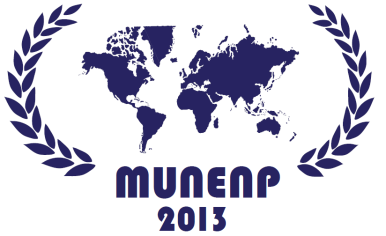 CONVOCATORIA2° Foro Interamericano y 4to  Modelo Internacional de Naciones Unidas de las Escuela Nacional Preparatoria MUNENP 2013Que se llevará a cabo los días 14, 15 Y 16 de Marzo del 2013 en el Plantel No.8 “Miguel E. Schulz”BASESPodrán participar los alumnos inscritos en 4º, 5º ó 6º grado ambos turnos, inscritos en cualquier plantel de la Escuela Nacional Preparatoria o Colegio de Ciencias y Humanidades. Así como estudiantes de hasta primer año de licenciatura de cualquier carrera y plantel UNAM u otros. No es necesario dominar el idioma inglés.Se deberán registrar en la página http://www.munenp.unam.mx  del lunes 14 de enero de 2012 al viernes 01 de marzo de 2013.  Podrán elegir comité en inglés o en español.Deberán confirmar su registro una vez recibido el correo de bienvenida. En caso de que se hayan registrado, y no reciban un correo en plazo máximo de 4 días, dicha situación, deberá arreglarla con su profesor titular.A partir de la misma fecha, y en la misma página, podrán consultar REGLAS DE PROCEDIMIENTO dentro del Modelo de Naciones Unidas con la finalidad de apoyarlos en el manejo del protocolo dentro de cada uno de los Comités, si requieren apoyo adicional comunicarse con el comité organizador munenp2012@hotmail.com.A  T  E  N  T  A  M  E  N  T  E“POR MI RAZA HABLARÁ EL ESPÍRITU”México, D.F. a 14 de enero del 2013COMITÉ ORGANIZADORMUNENP 2013